Образац ЗРЛА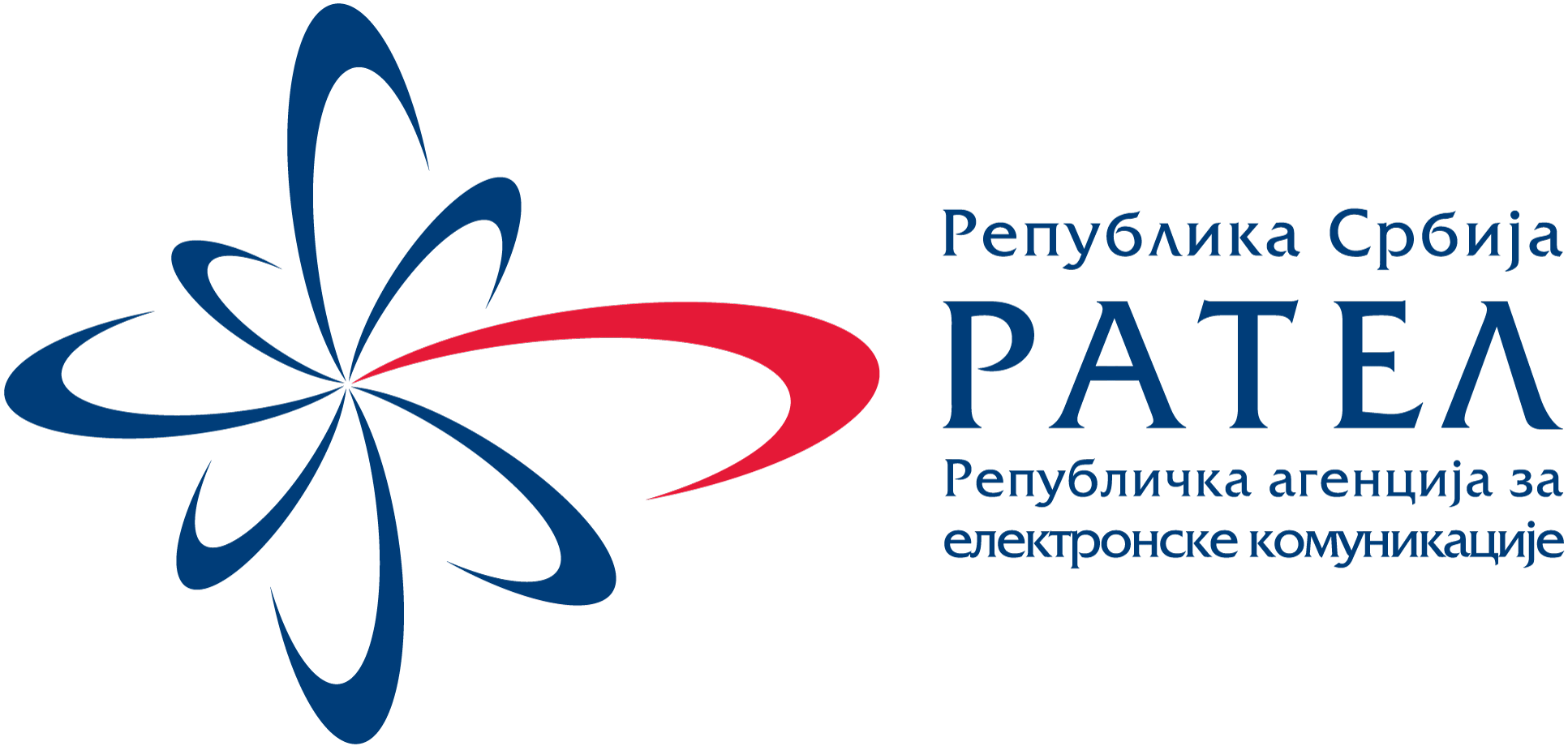 ЗАХТЕВЗА ИЗДАВАЊЕ РАДИО-АМАТЕРСКЕ ЛИЦЕНЦЕПрилог уз захтев:⁭ доказ о положеном стручном испиту за радио-аматера/аматерског радио-оператора,⁭ фотокопија личне карте (са подацима о ЈМБГ и пребивалишту),⁭ малолетна лица: извод из матичне књиге рођених и оверена писана сагласност родитеља,⁭ доказ о уплати накнаде за издавање радио-аматерске лиценце.Попуњава подносилац захтеваЛични подациПрезимеПопуњава подносилац захтеваЛични подациИмеПопуњава подносилац захтеваЛични подациИме једног родитељаПопуњава подносилац захтеваЛични подациЈМБГДржављанствоДржављанствоПопуњава подносилац захтеваПодаци о пребива-лиштуМесто становањаПоштански бројПоштански бројПопуњава подносилац захтеваПодаци о пребива-лиштуАдреса становања(улица и број)Попуњава подносилац захтеваПодаци о пребива-лиштуБрој контакт телефонаe-mail  адресаe-mail  адресаПопуњава подносилац захтеваРадио- аматерски подациРадио-аматерска класаЧлан клубаЧлан клубаПопуњава подносилац захтеваРадио- аматерски подациПозивни знакпостојећи:Попуњава подносилац захтеваРадио- аматерски подациПозивни знакнови:Место и датумПотпис подносиоца захтева